PUBLIC HEARING NOTICETHE WILLIAMSON COUNTY ESD # 7 WILL HOLD A PUBLIC HEARINGON SEPTEMBER 27, 2023, AT 6:00 PM. THE WILLIAMSON COUNTY ESD # 7 BOARD WILLHEAR PUBLIC COMMENTS AND/OR CONCERNS ON THE 2023/2024 PROPOSED BUDGET.ANDICE FIRE STATIONAdministrative Offices 14955 RR 2338Georgetown, Texas 78633I certify that the above notice of the Williamson County ESD # 7 was posted at Andice Fire Station on or before 6:00 pm on t or before the 24TH day of September 2023.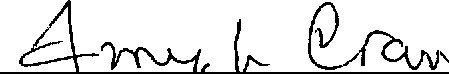 	Amy L Cra	Admi istrative Assistant